Fill in the missing number words!eins, zwei, ______________________ vier, ____________________, sechs, ____________________,acht, _____________________, _______________________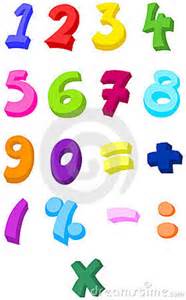 Write the number beside the word! Elf ___________Neun_________Sechzehn______Zwanzig_______Vierzehn ______Drei __________Sieben ________Null __________Zwei _________Zwölf_________Cross out the wrong number word!Eins 	zwei 	drei 	fünfZehn 	neun	acht	sechsZwölf	acht	neun	zehnFünfzehn	neunzehn	sechzehn	sebzehnZwanzig	neunzehn	sechs	siebzehnWrite the numberword beside the figure!12_________________________________________________________________________17_________________________________________________________________________14_________________________________________________________________________9_________________________________________________________________________4_________________________________________________________________________11_________________________________________________________________________6_________________________________________________________________________5_________________________________________________________________________1_________________________________________________________________________0_________________________________________________________________________2_________________________________________________________________________7_________________________________________________________________________3_________________________________________________________________________